Complete this form and upload it into the Plan of Study – Part I available in your Grad Rebel Gateway student portal. Once submitted, the form will route electronically for signatures. Upon approval by the Graduate College, a final copy of the form will be emailed to your Rebelmail account.Refer to the 2018-19 Graduate Catalog for degree requirements:https://catalog.unlv.edu/preview_program.php?catoid=25&poid=6614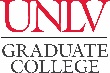 PLAN OF STUDY - Part IIGRADUATE CERTIFICATE IN SOCIAL JUSTICE STUDIES2018-19CatalogCOURSE REQUIREMENTSRequired Courses - 3 CreditsRequired Courses - 3 CreditsRequired Courses - 3 CreditsRequired Courses - 3 CreditsRequired Courses - 3 CreditsRequired Courses - 3 CreditsRequired Courses - 3 CreditsRequired Courses - 3 CreditsCOURSE(Prefix & #)CREDITSGRADE (if completed)TERM(Taken/anticipated)SUBSTITUTION/TRANSFER (if applicable)SUBSTITUTION/TRANSFER (if applicable)SUBSTITUTION/TRANSFER (if applicable)SUBSTITUTION/TRANSFER (if applicable)COURSE(Prefix & #)CREDITSGRADE (if completed)TERM(Taken/anticipated)COURSECREDITSGRADEINSTITUTIONCME 700Required Electives - 6 CreditsComplete one of the following requirements in the Catalog: Sociology or Gender and Sexuality StudiesRequired Electives - 6 CreditsComplete one of the following requirements in the Catalog: Sociology or Gender and Sexuality StudiesRequired Electives - 6 CreditsComplete one of the following requirements in the Catalog: Sociology or Gender and Sexuality StudiesRequired Electives - 6 CreditsComplete one of the following requirements in the Catalog: Sociology or Gender and Sexuality StudiesRequired Electives - 6 CreditsComplete one of the following requirements in the Catalog: Sociology or Gender and Sexuality StudiesRequired Electives - 6 CreditsComplete one of the following requirements in the Catalog: Sociology or Gender and Sexuality StudiesRequired Electives - 6 CreditsComplete one of the following requirements in the Catalog: Sociology or Gender and Sexuality StudiesRequired Electives - 6 CreditsComplete one of the following requirements in the Catalog: Sociology or Gender and Sexuality StudiesCOURSE(Prefix & #)CREDITSGRADE (if completed)TERM(Taken/anticipated)SUBSTITUTION/TRANSFER (if applicable)SUBSTITUTION/TRANSFER (if applicable)SUBSTITUTION/TRANSFER (if applicable)SUBSTITUTION/TRANSFER (if applicable)COURSE(Prefix & #)CREDITSGRADE (if completed)TERM(Taken/anticipated)COURSEElective Courses - 9 CreditsComplete nine credits from the following list of courses in the Catalog. Elective Courses - 9 CreditsComplete nine credits from the following list of courses in the Catalog. Elective Courses - 9 CreditsComplete nine credits from the following list of courses in the Catalog. Elective Courses - 9 CreditsComplete nine credits from the following list of courses in the Catalog. Elective Courses - 9 CreditsComplete nine credits from the following list of courses in the Catalog. Elective Courses - 9 CreditsComplete nine credits from the following list of courses in the Catalog. Elective Courses - 9 CreditsComplete nine credits from the following list of courses in the Catalog. Elective Courses - 9 CreditsComplete nine credits from the following list of courses in the Catalog. Elective Courses - 9 CreditsComplete nine credits from the following list of courses in the Catalog. Elective Courses - 9 CreditsComplete nine credits from the following list of courses in the Catalog. Elective Courses - 9 CreditsComplete nine credits from the following list of courses in the Catalog. COURSE(Prefix & #)COURSE(Prefix & #)CREDITSCREDITSGRADE (if completed)TERM(Taken/anticipated)SUBSTITUTION/TRANSFER (if applicable)SUBSTITUTION/TRANSFER (if applicable)SUBSTITUTION/TRANSFER (if applicable)SUBSTITUTION/TRANSFER (if applicable)SUBSTITUTION/TRANSFER (if applicable)COURSE(Prefix & #)COURSE(Prefix & #)CREDITSCREDITSGRADE (if completed)TERM(Taken/anticipated)COURSETOTAL CREDITS* Minimum credits required for graduation = 18* Minimum credits required for graduation = 18* Minimum credits required for graduation = 18* Minimum credits required for graduation = 18* Minimum credits required for graduation = 18* Minimum credits required for graduation = 18* Minimum credits required for graduation = 18GRADUATION POLICIESA minimum of 50 percent of the degree program must be 700-level courses excluding thesis, dissertation, or professional/scholarly paper. Individual departments may require more than the Graduate College minimum.Courses used to fulfill requirements for one degree may not be used toward another degree. A candidate for an advanced degree or graduate certificate must have a minimum Graduate Program Grade Point Average of 3.00 to be eligible to graduate or receive the certificate.Refer to the Graduate Catalog for all Academic, Transfer Credit, and program-related policies and requirements.